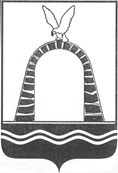 АДМИНИСТРАЦИЯ ГОРОДА БАТАЙСКАПОСТАНОВЛЕНИЕ от ______________ № _____г. БатайскОб утверждении Положения о формировании спортивных сборных команд муниципального образования «Город Батайск», порядке и нормативах их финансированияВ целях рационального использования средств на проведение физкультурных и спортивных мероприятий, в соответствии с  Федеральным законом от 06.10.2003 № 131-ФЗ «Об общих принципах организации местного самоуправления в Российской Федерации», Федеральным законом                       от 04.12.2007 № 329-ФЗ «О физической культуре и спорте в Российской Федерации», Федеральным законом от 05.04.2013 № 44-ФЗ «О контрактной системе в сфере закупок товаров, работ, услуг для обеспечения государственных и муниципальных нужд», руководствуясь пунктом 20               статьи  3 Устава муниципального образования «Город Батайск», принятого решением Батайской городской Думы от 27.03.2019 № 355, постановлением Администрации города Батайска от 27.11.2018 № 376 «Об утверждении муниципальной программы города Батайска «Развитие физической культуры и спорта», Администрация города Батайска постановляет:1. Утвердить Положение о формировании спортивных сборных команд муниципального образования «Город Батайск», порядке и нормативах их финансирования, согласно приложению № 1 к настоящему постановлению.2. Утвердить нормы расходов на выплату спортивным судьям за обслуживание физкультурных и спортивных соревнований  города Батайска согласно приложению № 2 к настоящему постановлению.3. Утвердить нормативы финансирования спортивных сборных команд на компенсационные выплаты стоимости питания спортсменам сборной команды, согласно приложению № 3 к настоящему постановлению.4. Утвердить нормативы финансирования спортивных сборных команд на возмещение стоимости 1 человеко-дня при проведении централизованных учебно-тренировочных сборов, согласно приложению № 4 к настоящему постановлению.5. Утвердить нормативы финансирования спортивных сборных команд в части компенсации стоимости расходов по проезду к месту проведения мероприятий и обратно до места постоянного проживания, согласно приложению № 5 к настоящему постановлению.6. Утвердить нормативы финансирования спортивных сборных команд на обеспечение автотранспортом, согласно приложению № 6 к настоящему постановлению.7. Утвердить нормативы финансирования сборных команд в части компенсации стоимости расходов по найму жилого помещения компенсация стоимости расходов по найму жилого помещения, согласно приложению № 7 к настоящему постановлению.2.   Признать утратившим силу:- постановление Администрации города Батайска от 15.06.2021 № 1288 «об утверждении Положения о формировании спортивных сборных команд муниципального образования «Город Батайск», порядке и нормативах их финансирования;- постановление Администрации города Батайска от 20.09.2017 № 1609 «О нормах расходов на компенсационные выплаты».3. Настоящее постановление подлежит размещению на официальном сайте Администрации города Батайска и вступает в силу со дня его официального опубликования.4. Настоящее постановление подлежит включению в регистр муниципальных нормативных правовых актов Ростовской области.5. Контроль за исполнением настоящего постановления возложить на заместителя главы Администрации города Батайска по социальным вопросам Кузьменко Н.В.Постановление вноситотдел по физической культуре и спорту Администрации города БатайскаГлава Администрации города БатайскаГ.В. Павлятенко